Kasımpaşa Sportif Faaliyetleri A.Ş.İlgili Kişi Başvuru FormuBaşvuru Yöntemi6698 sayılı Kişisel Verilerin Korunması Kanunu (“Kanun”) kapsamında, ilgili kişi olarak Kanun’un 11. Maddesinde sayılan haklarınıza dair taleplerinizi, Kanun’un 13. maddesi ile Veri Sorumlusuna Başvuru Usul ve Esasları Hakkında Tebliğ’in 5. maddesi gereğince, bu form ile aşağıda açıklanan yöntemlerden biriyle bize başvurarak Kasımpaşa Sportif Faaliyetleri A.Ş.’ye (“Şirket”) iletebilirsiniz.Kimlik ve İletişim BilgilerinizLütfen sizinle iletişime geçebilmemiz ve ilgili kişi olarak kimliğinizi doğrulayabilmemiz için lütfen aşağıdaki alanları doldurunuz.Şirketimiz ile İlişkinizTalep KonusuYanıtın Tarafınıza Bildirilme YöntemiYanıtın 2. bölümde belirttiğim posta adresime gönderilmesini istiyorum. 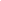 Yanıtın 2. bölümde belirttiğim elektronik posta adresime gönderilmesini istiyorum. 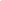 Yanıtın 2. bölümde belirttiğim faks numarama gönderilmesini istiyorum.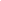 Yukarıda belirttiğim talepler doğrultusunda, Şirket’e yapmış olduğum başvurumun Kanun’un 13. maddesi uyarınca değerlendirilerek tarafıma bilgi verilmesini rica ederim.İşbu başvuruda tarafınıza sağlamış olduğum bilgi ve belgelerimin doğru ve güncel olduğunu, Şirket’in başvurumu sonuçlandırabilmek adına ilave bilgi talep edebileceğini ve talebimin karşılanmasında yapılacak işlemlerin ayrıca bir maliyet gerektirmesi halinde Kişisel Verileri Koruma Kurulu tarafından belirlenen ücreti ödemem gerekebileceği hususunda aydınlatılmış olduğumu beyan ve kabul ederim.6.  Başvuruda Bulunan İlgili KişiBAŞVURU YÖNTEMİBAŞVURU YAPILACAK ADRESBAŞVURUDA GÖSTERİLECEK BİLGİYazılı BaşvuruIslak imzalı şahsen başvuru veya Noter vasıtasıylaSultantepe Mah. Paşalimanı Cad. No: 41 Üsküdar/İstanbulZarfın/tebligatın üzerine “Kişisel Verilerin Korunması Kanunu Kapsamında Bilgi Talebi” yazılmalıdır.Kayıtlı Elektronik Posta (KEP) YoluylaKayıtlı elektronik posta (KEP) adresinizi kullanarak[*]E-posta’nın konu kısmına  “Kişisel Verilerin Korunması Kanunu Bilgi Talebi” yazılmalıdır.Sistemimizde Bulunan Elektronik Posta Adresi ile BaşvuruŞirketimizin sisteminde kayıtlı bulunan elektronik posta adresiniz kullanılmak suretiylekvkk@kasimpasa.com.trE-posta’nın konu kısmına “Kişisel Verilerin Korunması Kanunu Bilgi Talebi” yazılmalıdır.Sistemimizde Bulunmayan Elektronik Posta Adresi ile BaşvuruMobil imza/e-imza içerecek biçimde Şirketimizin sisteminde bulunmayan elektronik posta adresinizi kullanmak suretiyle kvkk@kasimpasa.com.tr E-posta’nın konu kısmına “Kişisel Verilerin Korunması Kanunu Bilgi Talebi” yazılmalıdır.Ad-Soyad:T.C. Kimlik Numarası / Diğer Ülke Vatandaşları için Pasaport Numarası veya Kimlik Numarası:Tebligata Esas Yerleşim Yeri Adresi / İş Yeri Adresi:Cep Telefonu:Telefon Numarası:Faks Numarası:E-posta Adresi:Lütfen yandaki seçeneklerden birini işaretleyin veya “Diğer” seçeneğinde belirtin.Çalışan AdayıHissedar / OrtakLütfen yandaki seçeneklerden birini işaretleyin veya “Diğer” seçeneğinde belirtin.ÇalışanPotansiyel Ürün veya Hizmet AlıcısıLütfen yandaki seçeneklerden birini işaretleyin veya “Diğer” seçeneğinde belirtin.Eski ÇalışanAltyapı OyuncuLütfen yandaki seçeneklerden birini işaretleyin veya “Diğer” seçeneğinde belirtin.OyuncuAday oyuncuLütfen yandaki seçeneklerden birini işaretleyin veya “Diğer” seçeneğinde belirtin.Tedarikçi ÇalışanıVeli / Vasi / TemsilciLütfen yandaki seçeneklerden birini işaretleyin veya “Diğer” seçeneğinde belirtin.Tedarikçi YetkilisiZiyaretçiLütfen yandaki seçeneklerden birini işaretleyin veya “Diğer” seçeneğinde belirtin.Habere konu kişiDenekLütfen yandaki seçeneklerden birini işaretleyin veya “Diğer” seçeneğinde belirtin.Diğer (lütfen belirtiniz)Diğer (lütfen belirtiniz)Kişisel verilerinize ilişkin talebinizi aşağıda açıkça yazmanızı rica ederiz. Başvuru konusuna ilişkin bilgi ve belgeler başvurunuza eklenmelidir.Adı-SoyadıBaşvuru Tarihiİmza